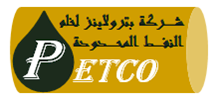 INVITATION TO BIDFORTENDER NO:  12208PROVISION OF REPLACING MT METER FOUR WAY VALVEINDEXTender Document Form A 	- Instruction and Information to BidderForm B 	- Letter of Confirmation to BidForm C 	- Bid Proposal FormForm D 	- Bidder Exception to Contract Form and ExhibitsForm E 	- Technical Proposal Requirement and FormsForm F 	- Commercial Proposal Requirement and FormsService AgreementContract FormExhibit I 	– Scope of Work Exhibit II 	– Schedule of Compensation Exhibit III 	– Administration ProcedureExhibit IV 	– Health, Safety and EnvironmentExhibit V 	– Contractor’s OrganizationExhibit VI 	– Bank Guarantee FormatExhibit VII 	– Performance Guarantee FormatExhibit VIII 	– Contract Expense ReportExhibit IX 	– Parent Company Guarantee Format